Программа Поддержки Гражданского Общества (CSSP) II Раунд IIКонкурс проектных предложенийОБЩАЯ ИНФОРМАЦИЯ:  Программа Поддержки Гражданского Общества (CSSP) — это совместная инициатива ЕС и ПРООН, направленная на укрепление гражданского общества Абхазии и в возможной степени Южной Осетии, а также на повышение его устойчивости и оперативности в целях эффективного реагирования на приоритетные проблемы местных сообществ.Второй этап Программы был запущен в июле 2020 года, рассчитан на 36 месяцев и ставит своей целью:усиление потенциала организаций гражданского общества (ОГО) для осуществления ими эффективной и прозрачной деятельности, направленной на удовлетворение местных потребностей;диверсификация и расширение участия ОГО в различных сферах, их активизация в районах благодаря усилению взаимодействия и сотрудничества;повышение общественного доверия к гражданскому обществу. ЦЕЛЬ КОНКУРСА:  CSSP приглашает местные организации гражданского общества, включая инициативные группы, аналитические центры, представителей экспертного сообщества, академических кругов и гражданских активистов, подать проектные предложения, направленные на удовлетворение местных потребностей.Приветствуются местные инициативы в сфере здравоохранения и людей с ограниченными возможностями (с особым акцентом на ответы на негативные последствиям пандемии COVID-19); прав женщин и детей; прав человека и сообществ, активизма молодежи; устойчивости окружающей среды и изменения климата; и т.д., но конкурс не ограничивается этими тематическими областями.Кроме того, кандидатам следует принимать во внимание следующие приоритеты текущего конкурса:Проекты должны разрабатываться на основе широкого участия и предполагать сотрудничество с местными сообществами и соответствующими заинтересованными сторонами, включая зонтичные организации и региональные хабы.Особое внимание следует уделять сотрудничеству между хорошо зарекомендовавшими себя ОГО с многолетним опытом и недавно зарегистрированными ОГО и/или инициативными/ волонтерскими группами (особенно молодежными организациями) с четкой стратегией наставничества молодых организаций.Приветствуется партнерство между ОГО из разных районов.Проекты должны демонстрировать воздействие и охват во всех районах и различных секторах с помощью четко определенных индикаторов.Приветствуется партнерство с абхазскими и югоосетинскими ОГО, инициативными группами и/или гражданскими активистами.Проекты должны быть скоординированы с другими инициативами, такими как ENPARD, VET, COBERM и т. д.Примечание: приветствуется уделение внимания кризису COVID-19 и включение в проектные предложения мероприятий в ответ на потребности, вызванные пандемией.ВАЖНО: чтобы обеспечить охват широкого круга проблем и вовлечь все заинтересованные организации, максимальное финансирование, запрашиваемое каждой отдельной организацией, не должно превышать 35 000 долларов США. Бюджет до 50 000 долларов США может быть рассмотрен для проектов, инициированных двумя или более партнерскими организациями. Приветствуются как софинансирование, так и неденежные вклады со стороны заявителей. Максимальная продолжительность проекта: 1 год.СРОК ПОДАЧИ ЗАЯВОК:Мы принимаем проектные предложения до 15 октября 2021 года, 18:00. По истечении этого срока заявки не принимаются.Всем заинтересованным кандидатам будут предложены тренинги по наращиванию потенциала (планирование и написание проектов, учет гендерной проблематики) и индивидуальные онлайн-консультации, предоставленные международными экспертами. Подробности - на страницах Центра «Проспект» в Facebook и Instagram.Подача проектных предложений:Если у вас есть проектное предложение, которое способствует достижению целей и приоритетов CSSP, пожалуйста, заполните стандартные формы проектного предложения и бюджета (см. Приложения) и отправьте в электронном виде по следующему адресу: cssp@undp.org .Критерии отбора проектного предложения:Соответствие описанным выше целям и приоритетам CSSP, включая последовательность процесса и соответствующую тематическую направленность.;Осуществимость проекта – выявление проблемы, обоснованность анализа потенциальных рисков и убедительное свидетельство способности заявителя способствовать их устранению, анализ внешних заинтересованных сторон и т.д.;Измеримые и реалистичные долгосрочные результаты/итоги (индикаторы, поддающиеся объективной проверке);Очевидная устойчивость предлагаемого проекта;Подход «Не навреди» - смягчение любых потенциальных негативных последствий проектной деятельности;Эффективность затрат и разумное соответствие ресурсов ожидаемым результатам проекта;Особый акцент на гендерных аспектах и подходах, касающихся женщин, мира и безопасности, а также удовлетворение потребностей в вовлечении, расширении прав и возможностей женщин и девочек, их защите и поддержке;Разнообразие и инклюзивность;Сотрудничество с другими акторами гражданского общества и заинтересованными сторонами;Охват отдаленных и сельских районов.Процесс отбора:Все проектные предложения будут рассмотрены Оценочным Комитетом ЕС/ПРООН и утверждены/отобраны Руководящим Комитетом. Все заявители будут уведомлены о решении соответствующим образом.Критерии соответствия для заявителей: Быть официально зарегистрированным как неправительственная/некоммерческая организация;  Иметь достаточный административный, финансовый и технический потенциал для реализации проекта.ПРИМЕЧАНИЕ: Незарегистрированным инициативным/волонтерским группам, независимым экспертам/специалистам настоятельно рекомендуется подавать свои предложения в партнерстве с зарегистрированными ОГО.ВАЖНО: Настоятельно рекомендуется подавать заявки женским и/ или возглавляемым женщинами, а также молодежным организациям.Кандидатам, проживающим в районах либо районных центрах, также рекомендуется подавать заявки.Кандидаты, которые ранее представили свои идеи CSSP, но не были отобраны, могут повторно подать заявку с новым проектным предложением, если оно полностью соответствует критериям приемлемости. ОТКАЗ ОТ ОТВЕТСТВЕННОСТИ: CSSP подтвердит получение каждой заявки в течение 3 рабочих дней. Если вы не получили подтверждение, пожалуйста, свяжитесь с нами по электронному адресу cssp@undp.org;ПРООН не несет ответственности за какие-либо технические проблемы, которые могут привести к задержкам в получении и/или потере ваших заявок.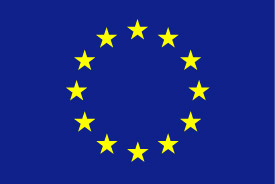  European Union InitiativeJoint EU-UNDP Civil Society Support Programme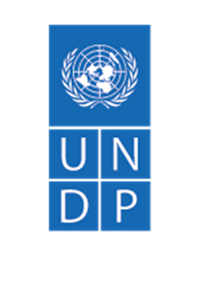 